PREMIJA OSIGURANJA
01.01. - 31.10.2010. godine* Društvu oduzeto odobrenje za rad
PREMIJA PODRUŽNICA DRUŠTAVA SA SJEDIŠTEM U RS
01.01. - 31.10.2010.godineNeživotna osiguranjaŽivotna osiguranjaRedni br.Naziv društvaFBIHRSUkupnoUčešće
%FBIHRSUkupnoUčešće
%UkupnoUčešće
%1ASA 8.082.3898.082.3893,340,008.082.3892,742Bosna-Sunce 35.683.6932.551.06638.234.75915,792.086.8902.086.8903,9640.321.64913,683Camelija 6.971.489181.6467.153.1352,950,007.153.1352,434Croatia 25.840.627568.93826.409.56510,915.435.40424.4825.459.88610,3731.869.45110,815Euroherc 30.902.4472.679.92333.582.37013,870,0033.582.37011,396Grawe 2.025.2152.025.2150,8413.536.09113.536.09125,7015.561.3065,287LOK0,00272.136272.1360,52272.1360,098Hercegovina* 1.284.1921.284.1920,53139.697139.6970,271.423.8890,489Lido 6.422.6426.422.6422,650,006.422.6422,1810Merkur BH 118.773104.692223.4650,0912.676.1612.604.75215.280.91329,0215.504.3785,2611Sarajevo 45.319.1881.643.93546.963.12319,402.368.5462.368.5464,5049.331.66916,7312Triglav BH 24.595.31624.595.31610,162.404.0682.404.0684,5626.999.3849,1613Uniqa 16.089.2781.646.53317.735.8117,3310.942.102175.01311.117.11521,1128.852.9269,7914VGT19.888.7012.708.46222.597.1639,330,0022.597.1637,6715Zovko 6.421.497388.6926.810.1892,810,006.810.1892,31U k u p n o229.645.44712.473.887242.119.334100,0049.861.0952.804.24752.665.342100,00294.784.676100,00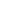  Redni br.Naziv društvaPremija neživotnih osiguranja1Brčko Gas2.820.2592Bobar146.6293Drina87.1964Jahorina1.668.7795Kosig Dunav269.500Ukupno4.992.363